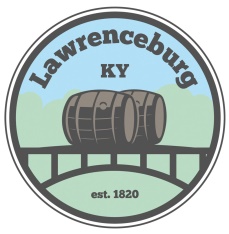 CITY OF LAWRENCEBURGQUARTERLY ABC REGULATORY REPORT                 PLEASE CHECK APPROPRIATE QUARTER 1st Quarter: July, August, Sept.  – Return due no later than October 30th   2nd Quarter: October, Nov., Dec.  – Return due no later than January 30th  3rd Quarter: January, February, March – Return due no later than April 30th 		  4th Quarter: April, May, June – Return due no later than July 30thName: _____________________________________________________________________City ABC License Number(s): ________________________________________________ Location Address: __________________________________________________________1. Gross Receipts from Alcohol Sales			$_______________________2. Regulatory Fee – 5% of Line 1				$_______________________3. Less allowed License Fee Credit 			$_______________________4. Subtotal - Regulatory Fee Due				$_______________________(Subtract Line 3 from Line 2)5. Penalty for Late Payment – $50 or 5% of Line 4	$_______________________(The greater of $50 or 5% of Line 4)6. Total Regulatory Fee Due				$_______________________(Lines 4 + 5)I HEREBY CERTIFY THAT THE STATEMENTS MADE HEREIN AND IN ANY SUPPORTING SCHEDULES ARE TRUE, CORRECT AND COMPLETE TO THE BEST OF MY KNOWLEDGE.________________________________________	_______________________Signature 						Date____________________________________________	__________________________Print Name						Contact NumberRemit Check or Money Order Payable to:CITY OF LAWRENCEBURGc/o ABC Regulatory FeeP.O. Box 290Lawrenceburg, KY  40342Quarterly Regulatory Fee InstructionsCalculate total Quarterly Gross Receipts for sale of Alcoholic Beverages of each license issued by the ABC Administrator.  Enter amount on (Line 1).Regulatory Fee: Calculate 5% of amount entered on (Line 1); enter on (Line 2).Quarterly License Fee Credit: Calculate total City license fees paid for alcohol license(s), divide by four (4) and enter amount (Line 3). Enter amount of calculation of Regulatory Fee (Line 2) less Monthly Credit (Line 3) on (Line 4).Penalty for Late Payment: Failure to file a return and pay quarterly monthly remittance by the due date is to be calculated at five percent (5%) of the regulatory fee due (Line 4). The total late filing penalty shall be the greater of the calculated fee or $50. Enter amount on (Line 5).Total Regulatory Fee Due:  Calculate Subtotal Regulatory Fee Due (Line 4) and Penalty for Late Payment (Line 5) and enter amount on (Line 6). 